								проект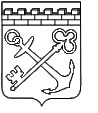 АДМИНИСТРАЦИЯ ЛЕНИНГРАДСКОЙ ОБЛАСТИКОМИТЕТ ПО ФИЗИЧЕСКОЙ КУЛЬТУРЕ И СПОРТУЛЕНИНГРАДСКОЙ ОБЛАСТИПРИКАЗ от ___________________ 2019 года № ____-ОО внесении изменений в приказ комитета по физической культуре и спорту Ленинградской области  от 20 октября 2015 года № 1596-О «Об утверждении порядка проведения антикоррупционной экспертизы приказов и проектов приказов комитета по физической культуре и спорту Ленинградской области»В целях приведения нормативного правового акта комитета по физической культуре и спорту Ленинградской области в соответствие с постановлением Правительства Ленинградской области от 02.04.2019 № 135 «О внесении изменений в постановление Правительства Ленинградской области от 23 ноября 2010 года N 310 «Об антикоррупционной экспертизе нормативных правовых актов Ленинградской области и проектов нормативных правовых актов Ленинградской области» приказываю:1. Внести в приказ комитета по физической культуре и спорту Ленинградской области от 20 октября 2015 года N 1596-о "Об утверждении Порядка проведения антикоррупционной экспертизы приказов и проектов приказов комитета по физической культуре и спорту Ленинградской области" следующие изменения:1) в пункте 2  слова «Котолевского В.Ю» исключить. 2) в приложении  (Порядок проведения антикоррупционной экспертизы нормативных правовых актов комитета по физической культуре и спорту Ленинградской области и проектов нормативных правовых актов комитета по физической культуре и спорту Ленинградской области) пункт 3.2 признать утратившим силу.2. Контроль за исполнением настоящего приказа остается за председателем комитета по физической культуре и спорту Ленинградской области.Председатель Комитета                                               		 Г.Г. Колготин Лист согласованияпроекта распоряжения (приказа) комитета по физической культуре и спорту Ленинградской области1. Наименование документа – О внесении изменений в приказ комитета по физической культуре и спорту Ленинградской области  от 20 октября 2015 года № 1596-О 2. Проект распоряжения (приказа) подготовлен: сектором правового обеспечения и делопроизводства(наименование структурного подразделения)3. Лицо ответственное за согласование проекта    Прокофьева Н.В.____________________Направлен НА СОГЛАСОВАНИЕНаправлен НА СОГЛАСОВАНИЕНаправлен НА РАССМОТРЕНИЕ, председателя комитета по физической культуре и спорту Ленинградской области Направлен НА РАССМОТРЕНИЕ, председателя комитета по физической культуре и спорту Ленинградской области /Е.Н. Пономарев/Е.Н. Пономарев«________»___________________ 201__ года«________»___________________ 201__ года«________»___________________ 201__ года«________»___________________ 201__ годаДолжность ФИОПодписьДатаТелефонГлавный специалистПрокофьева Н.В.